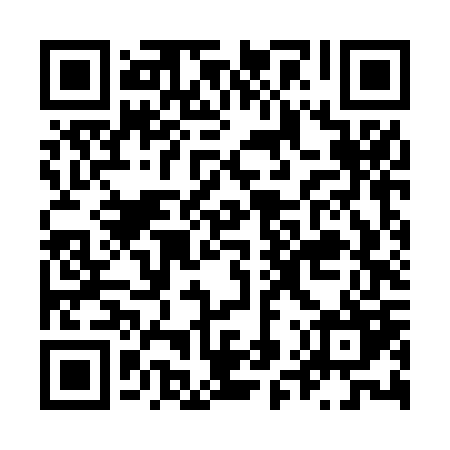 Prayer times for Pereira Barreto, BrazilWed 1 May 2024 - Fri 31 May 2024High Latitude Method: NonePrayer Calculation Method: Muslim World LeagueAsar Calculation Method: ShafiPrayer times provided by https://www.salahtimes.comDateDayFajrSunriseDhuhrAsrMaghribIsha1Wed5:266:4112:213:376:017:122Thu5:266:4212:213:366:017:123Fri5:276:4212:213:366:007:114Sat5:276:4212:213:356:007:115Sun5:276:4312:213:355:597:106Mon5:276:4312:213:355:597:107Tue5:286:4412:213:345:587:108Wed5:286:4412:213:345:587:099Thu5:286:4412:213:345:577:0910Fri5:296:4512:213:335:577:0811Sat5:296:4512:213:335:567:0812Sun5:296:4612:213:335:567:0813Mon5:296:4612:213:325:557:0814Tue5:306:4612:213:325:557:0715Wed5:306:4712:213:325:557:0716Thu5:306:4712:213:325:547:0717Fri5:316:4812:213:315:547:0618Sat5:316:4812:213:315:547:0619Sun5:316:4812:213:315:537:0620Mon5:326:4912:213:315:537:0621Tue5:326:4912:213:305:537:0622Wed5:326:5012:213:305:527:0523Thu5:336:5012:213:305:527:0524Fri5:336:5012:213:305:527:0525Sat5:336:5112:213:305:527:0526Sun5:336:5112:223:305:527:0527Mon5:346:5212:223:305:517:0528Tue5:346:5212:223:305:517:0529Wed5:346:5312:223:305:517:0530Thu5:356:5312:223:295:517:0531Fri5:356:5312:223:295:517:05